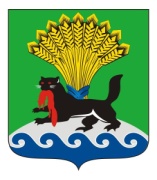 РОССИЙСКАЯ ФЕДЕРАЦИЯИРКУТСКАЯ ОБЛАСТЬИРКУТСКОЕ РАЙОННОЕ МУНИЦИПАЛЬНОЕ ОБРАЗОВАНИЕАДМИНИСТРАЦИЯПОСТАНОВЛЕНИЕО прекращении права постоянного (бессрочного) пользования земельным участком муниципальному общеобразовательному учреждению Иркутского районного муниципального образования «Бутырская средняя общеобразовательная школа»от «16» августа 2017г.                                                				                 № 300В связи с изъятием из оперативного управления муниципального общеобразовательного учреждения Иркутского районного муниципального образования «Бутырская средняя общеобразовательная школа» (далее – МОУ ИРМО «Бутырская СОШ») здания начальной школы, расположенного по адресу: Иркутская область, Иркутский район, д. Максимовщина, ул. Веселая, д.2, рассмотрев заявление  директора МОУ ИРМО «Бутырская СОШ» (ОГРН 1033802455422, ИНН 3827012022) о прекращении постоянного (бессрочного) пользования земельным участком, руководствуясь ст.ст. 45, 53 Земельного кодекса Российской Федерации от 25.10.2001  №136-ФЗ, ст.ст. 39, 45, 54 Устава Иркутского районного муниципального образования, администрация Иркутского районного муниципального образованияПОСТАНОВЛЯЕТ:1.Прекратить право постоянного (бессрочного) пользования МОУ ИРМО «Бутырская СОШ» земельным участком с кадастровым номером 38:06:071001:241, площадью 1815 кв. м., из земель населенных пунктов Оекского муниципального образования для эксплуатации здания школы, расположенным по адресу: Иркутская область, Иркутский район,                                 д. Максимовщина, ул. Веселая, 2.2. Признать утратившим силу постановление администрации Иркутского районного муниципального образования от 24.02.2014 №791 «О предоставлении МОУ ИРМО «Бутырская средняя общеобразовательная школа»  земельного участка в постоянное (бессрочное) пользование для эксплуатации здания школы».3.Комитету по управлению муниципальным имуществом и жизнеобеспечению администрации Иркутского районного муниципального образования в недельный срок со дня издания постановления обратиться в орган, осуществляющий государственную регистрацию прав на недвижимое имущество и сделок с ним, для государственной регистрации прекращения права постоянного (бессрочного) пользования земельным участком.4.Отделу по организации делопроизводства и работе с обращениями граждан организационно-технического управления администрации Иркутского районного муниципального образования внести в оригинал постановления администрации района от 24.02.2014 №791 «О предоставлении МОУ ИРМО «Бутырская средняя общеобразовательная школа»  земельного участка в постоянное (бессрочное) пользование для эксплуатации здания школы» информацию о  признания акта утратившим силу.5.Опубликовать настоящее постановление на официальном сайте Иркутского районного муниципального образования  www.irkraion.ru.6.Контроль исполнения постановления возложить на первого заместителя Мэра района.Мэр  района  			                                                                 Л.П. ФроловПОДГОТОВИЛ:ВИЗА СОГЛАСОВАНИЯ:СПИСОК РАССЫЛКИ:КУМИ – 3 экз., ОТУ- 1 экз.,Отдел образования – 1 экз.,Бутырская СОШ  – 1 экз.И.о. Зам.председателя КУМИ- начальника отдела по управлению и распоряжению земельными участками«___»_________20_______года                Е.В. КоровинаПредседатель КУМИ Иркутского района «___»_________20______года                  В.В. ЧекризовЗам.председателя КУМИ Иркутского района «___»_________20_______года                 А.В. ПарыгинНачальник правового управления«___»_________20______года                 А.В. ЯнковскаяНачальник управления образования Иркутского района«___»_________20______года	               Р.Р. Зарипов